Группа 2ИСиП-23Дисциплина: МатематикаДата: 14.03.24Тема: Основы комбинаторики. Перестановка, размещения, сочетаниеЦель: познакомить с понятием «комбинаторика»; познакомить с правилами комбинаторики; обеспечить в ходе урока усвоение понятия размещений, перестановок и сочетаний; сформировать умения решать комбинаторные задачи.Тип занятия: лекционное занятиеЛитература: Параграф 60-70 страницы 317-333 Учебник «Алгебра и начала математического анализа», под редакцией Ш.А. Алимов, Москва, «Просвещение», 2016г, 10-11 класс (Литература находится внизу на странице дистанционного обучения в скачанных учебниках или источниках) Составить краткий конспект лекции. Ответить на вопросы. (Лекционное занятие прилагается).Основные вопросы:Что такое комбинаторика и какие основные понятия включает в себя этот раздел математики?Каковы основные принципы перестановок, размещений и сочетаний в комбинаторике?Каковы формулы для вычисления числа перестановок, размещений и сочетаний, и как они применяются в практических задачах?В чем заключается различие между перестановками, размещениями и сочетаниями, и какие ситуации требуют использования каждого из этих понятий?Какие примеры задач можно решить с помощью знаний о перестановках, размещениях и сочетаниях, и какие методы применяются для их решения?Выполнить:Составить краткий конспект лекцииВыполнить задания самостоятельной работыОдним из важнейших понятий современной математики является понятие множества. Говорят о множестве учащихся в группе, о множестве букв в алфавите, о множестве изделий в упаковке и т.д.Понятие множества относится к первоначальным, простейшим, понятиям и формально через другие более простые понятия не определяется. Оно воспринимается конкретно, посредством знакомства с различными примерами множества. Множество характеризуется объединением некоторых однородных объектов в одно целое. Объекты, образующие множество, называются элементами множества.Множество будем записывать, располагая его элементы в фигурных скобка {a, b, c, … , e, f}.Во множестве порядок элементов роли не играет, так {a, b} = {b, a}.Множество, не содержащее ни одного элемента, называется пустым множеством и обозначается символом ø.Если каждый элемент множества А является элементом множества В, то говорят, что множество А является подмножеством множества В Множество {a, b} является подмножеством множества {a, b, c, … , e, f}.Задача: Перечислите возможные варианты подмножества множества {3, 4, 5, 7, 9}.При решении многих практических задач часто приходится имеющиеся предметы (элементы) соединять в разные наборы (комбинации). Например - парфюмерные наборы, конфеты, инструменты, спортивные команды. Задачи которые рассматривают такие соединения и находится число различных соединений, называют комбинаторными.Комбинаторикой называется область математики, в которой изучаются вопросы о том, сколько различных комбинаций, подчиненных тем или иным условиям, можно составить из элементов, принадлежащих заданному множеству. В каждой из них требуется подсчитать число возможных вариантов осуществления некоторого действия, ответить на вопрос «сколькими способами». Комбинаторика возникла и развивалась одновременно с теорией вероятностей. И первоначально комбинаторные задачи касались в основном азартных игр.Комбинаторика – раздел математики, который занят поисками ответов на вопросы: сколько всего есть комбинаций в том или ином случае, как из всех этих комбинаций выбрать наилучшую. Слово «комбинаторика» происходит от латинского слова «combinare», что в переводе на русский означает – «сочетать», «соединять». Термин "комбинаторика" был введён знаменитым Готфридом Вильгельмом Лейбницем, - всемирно известным немецким учёным.Комбинаторика является важным разделом математики, который исследует закономерности расположения, упорядочения, выбора и распределения элементов с фиксированного множества.При большом числе возможных последствий испытания способы прямого перебора возможных вариантов малоэффективны. На помощь приходят комбинаторные методы, в основе которых лежат два следующих правила называемых соответственно правилами умножения и сложения.ПРАВИЛО СУММИРОВАНИЯЕсли два взаимоисключающие действия могут быть выполнены в соответствии  и  способами, тогда какое-то одно из этих действий можно выполнить  способами.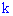 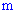 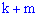 Пример №1Из города А в город В можно добраться 12 поездами, 3 самолетами, 23 автобусами. Сколькими способами можно добраться из города А в город В?Решение. Проезд из А в В на поезде, самолете или автобусе являются событиями, которые не могут выполняться одновременно одним человеком (взаимоисключающими), поэтому общее количество маршрутов можно вычислить суммированием способов передвижения N=12+13+23=38Пример № 2 В ящике имеется n разноцветных шариков. Произвольным образом вынимаем один шарик. Сколькими способами это можно сделать? 	Решение. Конечно, n способами.Теперь эти n шариков распределены по двум ящикам: В первом m шариков, во втором k. Произвольно из какого-нибудь ящика вынимаем один шарик. Сколькими разными способами это можно сделать? Решение. Из первого ящика шарик можно вытянуть m различными способами, из второго k различными способами, всего N = m + k способами.ПРАВИЛО ПРОИЗВЕДЕНИЯПусть две выполняемые одно за другим действия могут быть осуществлены в соответствии  и  способами. Тогда обе они могут быть выполнены  способами.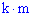 Пример № 3 В турнире принимают участие 8 хоккейных команд. Сколько существует способов распределить первое, второе и третье места?Решение. Первое место займет одна из 8 команд, второе - одна из 7, третье - одна из 6, так как каждая из них не может претендовать одновременно на два призовых места. Поэтому таких способов будет ровноN=876 =336Пример № 4Сколько можно записать двузначных чисел в десятичной системе счисления?Решение. Поскольку число двузначное, то число десятков (m) может принимать одно из девяти значений: 1,2,3,4,5,6,7,8,9. Число единиц (k) может принимать те же значения и может, кроме того быть равным нулю. Отсюда следует, что m = 9, а k= 10. Всего получим двузначных чисел N = m ·k = 9·10 =90.Пример № 5В студенческой группе 14 девушек и 6 юношей. Сколькими способами можно выбрать, для выполнения различных заданий, двух студентов одного пола?    Решение. По правилу умножения двух девушек можно выбрать 14 ·13 = 182 способами, а двух юношей 6·5 = 30 способами. Следует выбрать двух студентов одного пола: двух студентов или студенток. Согласно правилу сложения таких способов выбора будет N =182 + 30 = 212.Типы соединенийМножества элементов называются соединениями.Различают три типа соединений:перестановки из n элементов;размещения из n элементов по m;сочетания из n элементов по m (m < n).Перестановки. Число перестановокНа практике часто возникают задачи, связанные с установлением порядка во множестве. Например, число мест равно количеству людей, на которых мы должны разместить их. Такая ситуация встречается часто – рассадить n человек на n мест, или приписать каждому человеку номер. Первый человек может выбрать любое из n мест, второй человек выбирает из (n - 1) оставшихся мест, третий человек может выбрать из уже (n - 2) мест, …, предпоследний человек выбирает из 2 мест, последний человек получает последнее место. Мы получаем произведение всех целых чисел от n до 1.В общем виде произведение всех целых чисел от 1 до n включительно обозначают n! = 1·2·3…(n – 2) · (n – 1) · n.Установленный в конечном множестве порядок называют перестановкой его элементов. Определение: Перестановкой из n элементов называется  любое упорядоченное множество из n элементов.Иными словами, это такое множество, для которого указано, какой элемент находится на первом месте, какой – на втором, какой- на третьем, …, какой – на n-м месте. Перестановки можно образовывать из элементов любого конечного множества. Число перестановок из n элементов обозначают Рn. Возьмем одноэлементное множество {a}. Ясно, что один элемент можно упорядочить единственным образом, следовательно, Р1 = 1.Перестановки – это такие соединения по n элементам из данных элементов, которые отличаются одно от другого порядком элементов.Возьмем двух элементное множество {a, b}. В нем можно установить два порядка: {a, b} или {b, a}. Следовательно, число перестановок из двух элементов Р2 = 2.Три буквы во множестве {a, b, c} можно расположить, по порядку шестью способами: {a, b, c}{a, c, b}{b, a, c}{b, c, a}{c, b, a}{c, a, b}.Следовательно, общее число способов упорядочения трех элементов множества Р3 = 3 · Р2 = 3 · 2 · 1 = 6.Рn = n · (n - 1) · (n – 2) · … · 2 · 1 = n!Определение: Пусть n - натуральное число. Через n! (читается "эн факториал") обозначается число, равное произведению всех натуральных чисел 1 от до n:n! = 1 · 2 · 3 · ... · n. В случае, если n = 0, по определению полагается: 0! = 1.Пример № 6Найдем значения следующих выражений:
          1! = 12! = 1 · 2 = 23! = 1 · 2 · 3 = 6Пример № 7Чему равно а)Р5 ; б) Р3.Решение. Рn =  n! =n · (n - 1) · (n – 2) · … · 2 · 1 Р5=5! =  5 · 4 · 3 · 2 ·1  = 120Р3=3! = 1 · 2 · 3 = 6Пример № 8Упроститеа) 7! · 8 = 8! б) 12! · 13 ·14 = 14! в) κ! · (κ + 1) = (κ + 1)!Пример № 9Сколькими способами можно расставить 8 участниц финального забега на восьми беговых дорожках?    Решение. n =8Р8=8! =  8·7·6·5 · 4 · 3 · 2 ·1  =40320Размещения.Размещениями из m элементов по n элементов ( n ≤ m ) называются такие соединения, каждое из которых содержит n элементов, взятых из m данных разных элементов, и которые отличаются одно от другого либо самими элементами, либо порядком их расположения. Определение. Размещением из n элементов по m называется любое упорядоченное множество из m элементов, состоящее из элементов n элементного множества.Число размещений из m элементов по n обозначают (от французского «arrangement» - «размещение») и вычисляют по формуле: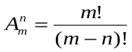 Пример № 9Учащиеся 11-го класса изучают 9 учебных предметов. В расписании учебных занятий на один день можно поставить 4 различных предмета. Сколько существует различных способов составления расписания на один день?      Решение. Имеем 9-элементное множество, элементы которого учебные предметы. При составлении расписания мы будем выбирать 4-элементное подмножество (урока) и устанавливать в нем порядок. Число таких способов равно числу размещений из девяти по четыре, то есть A94: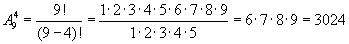 Пример № 10Сколькими способами из класса, где учатся 24 ученика, можно выбрать старосту и помощника старосты?Решение. Имеем 24-элементное множество, элементы которого ученики класса. При выборах старосты и помощника старосты мы будем выбирать 2-элементное подмножество (ученика) и устанавливать в нем порядок. Число таких способов равно числу размещений из девяти по четыре(m=24, n=2), то есть A242:Сочетания.Сочетаниями из m элементов по n элементов ( n ≤ m ) называются такие соединения, каждое из которых содержит n элементов, взятых из m данных элементов, и которые отличаются друг от друга по крайней мере одним элементом. Определение.  Сочетанием без повторений   из n элементов  по m -называется любое m элементное подмножество n -элементного множестваЧисло сочетаний из n элементов по m обозначают  (от французского «combination» - «сочетание») и вычисляют по формуле: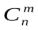 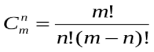 Пример № 11Сколькими способами из класса, где учатся 24 ученика, можно выбрать два дежурных ?Решение. n =24, m=2Самостоятельная работа№ заданияЗаданияБукваОтветыР5040Ы9Из 30 обучающихся группы надо выбрать старосту и помощника старосты. Сколькими способами это можно сделатьЛРазмещение =О132 = (подсказка 0!=1)В720